				Mars 2022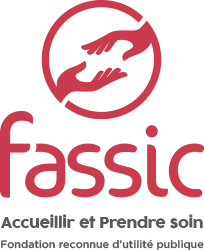 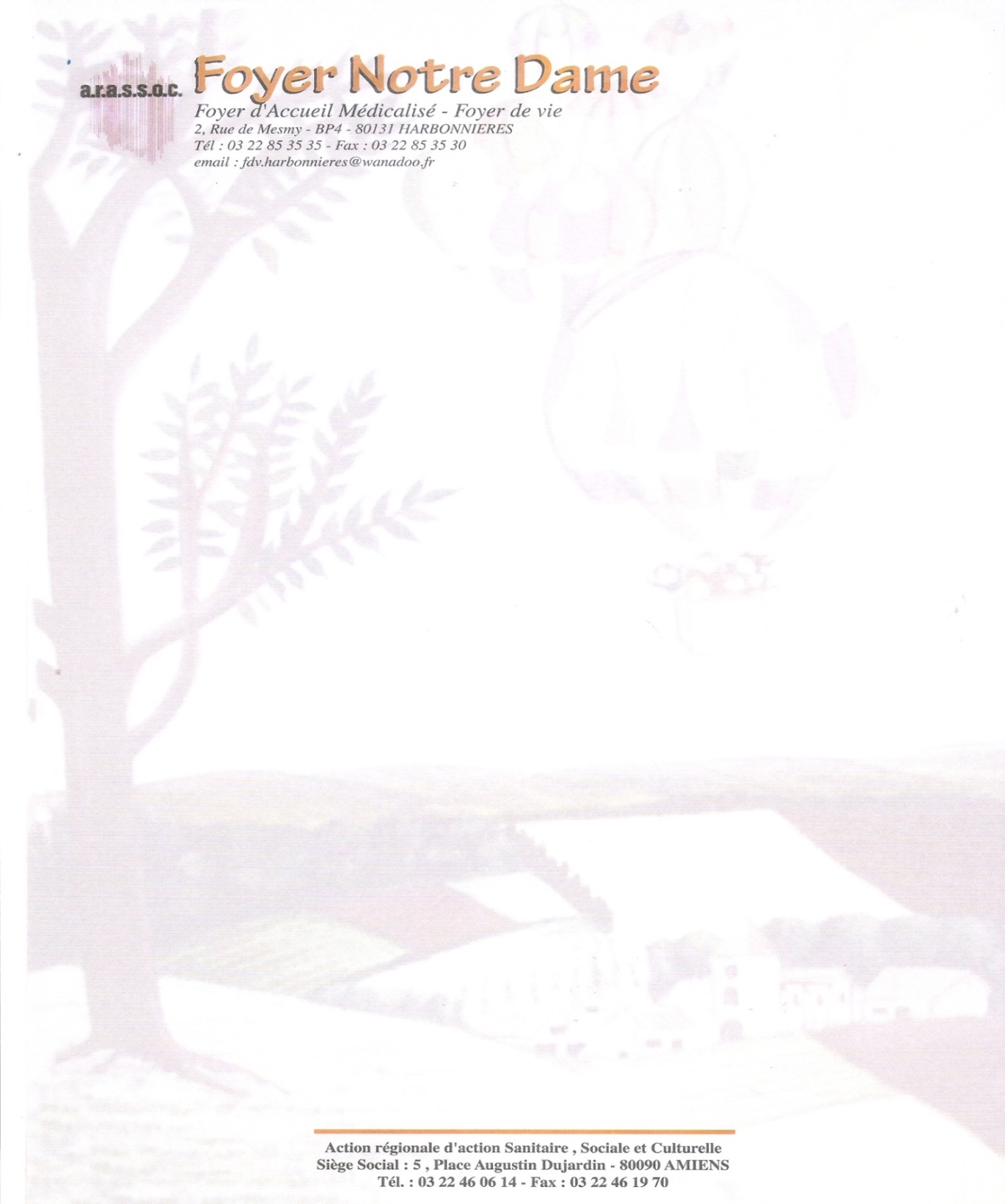 POSTES AIDE-SOIGNANTLe foyer d’accueil médicalisé Notre Dame recrute pour son équipe pluridisciplinaire des Aides-Soignants diplômés d’état ou en cours de formation, ou IDE (première année valide). Poste à pourvoir pour remplacement des congés estivaux, CCD renouvelables cours et moyens termes évolutifs.Vos principales missions seront :- Accompagner les résidents (personnes en situation de handicaps) dans les gestes ordinaires de la vie quotidienne. (Hygiène, alimentation, déplacement…)- Distribution et administration des médicaments non injectables en collaboration avec l’IDE- Surveillances des paramètres vitaux- Contribuer au développement et au maintien des acquis de la personne- Participer aux réunions de service- Répondre aux objectifs des projets personnels individuels- Accompagner les Résidents en sorties et rdv médicaux- Assurer la traçabilité de vos actes sur logiciel de soins et d’accompagnementsMotivé, disponible, rigoureux et soucieux du bienêtre de la personneNous recherchons des Aides-Soignants motivés en recherche de découvrir/d’approfondir une expérience dans le milieu du handicap et désireux d’avancer vers une démarche de bientraitance.Vous travaillez au sein d’une équipe pluridisciplinaire composées de professionnels de santé et aussi de l’action sociale. Vous suivez les consignes médicales, paramédicales et travaillez en collaboration avec l’IDE, l’Aide-Soignant référent et sous l’autorité du chef de service éducatif.Posté matin ou après-midi (horaires d’internat), de journée et roulement de week-end. Rémunération : CCN51 + prime internat + prime Laforcade.Merci d’adresser votre candidature à Foyer d’accueil médicalisé Notre DameMr MARTIN.M,Chef de service2 rue de Mesmy80131 HARBONNIERES